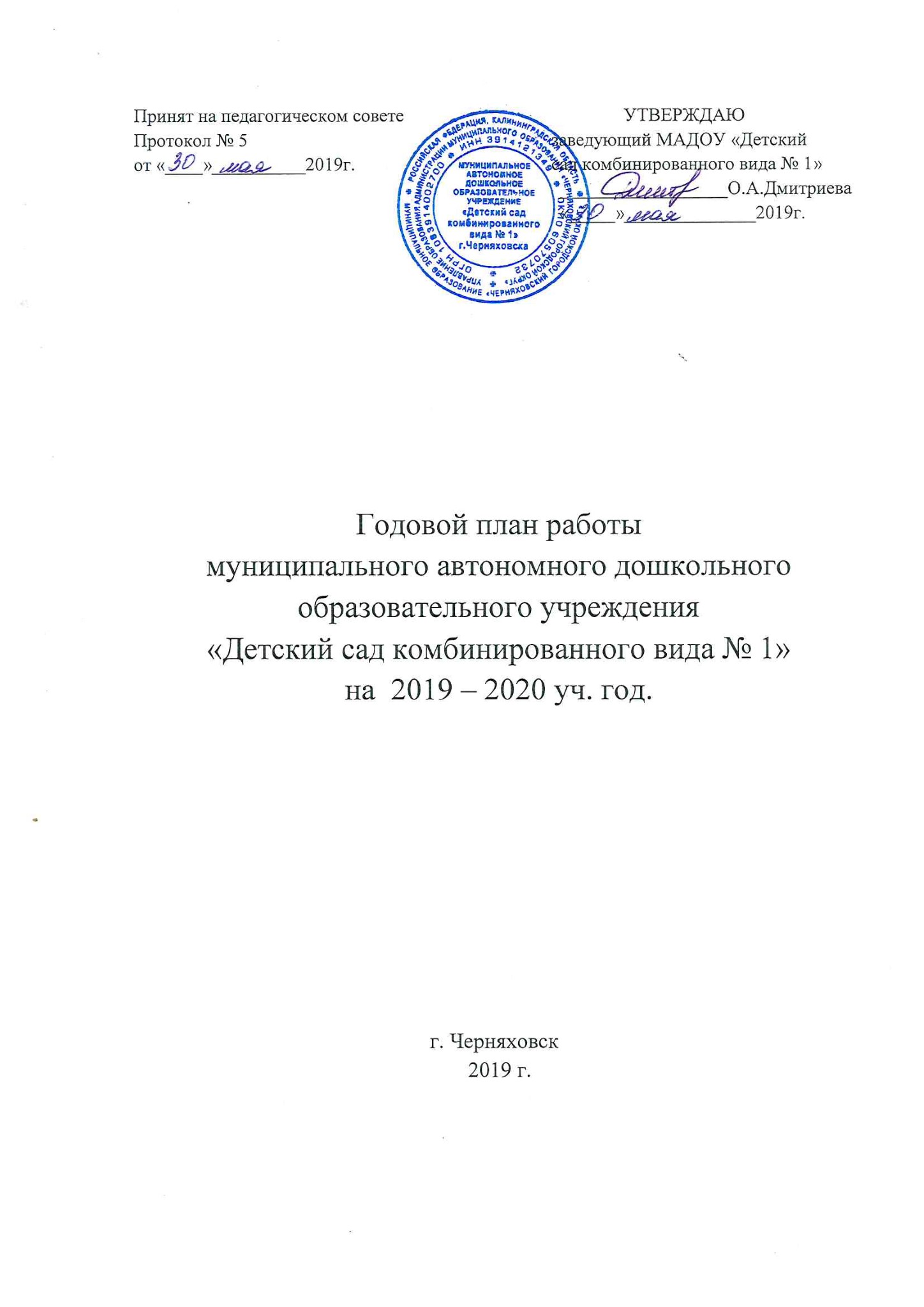 Годовой план муниципального автономного дошкольного образовательного учреждения «Детский сад комбинированного вида № 1» г. Черняховска является нормативным документом, регламентирующим организацию образовательного процесса в образовательном учреждении с учётом специфики ДОУ, учебно-методического, кадрового и материально-технического оснащения.Нормативной базой для составления годового плана МАДОУ являются:Закон Российской Федерации от 26.12.2012 г. «Об образовании» № 273 (п.6. ст.2, п.2.6, ст.32);Приказ Министерства образования и науки Российской Федерации от 30.08.2013 г. № 1014 «Об утверждении Порядка организации и осуществления образовательной деятельности по основным общеобразовательным программам – образовательным программам дошкольного образования»;СанПиН 2.4.1.3049-13 «Санитарно-эпидемиологические требования к устройству, Содержанию и организации режима работы дошкольных организаций» (утв. постановлением Главного государственного санитарного врача РФ от 15.05.2013 г. № 26);Приказ Министерства образования и науки РФ от 17.10.2013 г. № 1155 «Об  утверждении Федерального Государственного Образовательного стандарта дошкольного Образования» (ФГОС ДО);Устав  МАДОУ;Основная Образовательная программа МАДОУ.Цель: построение образовательной деятельности на основе современных образовательных технологий, обеспечивающих сотворчество взрослых и детей, ориентированного на интересы и возможности каждого ребенка.Годовые задачи1.Акцентировать внимание педагогов на сохранение и укрепление физического и психического здоровья воспитанников через систему физкультурно-оздоровительной работы. Совершенствовать работу по укреплению физического здоровья детей, формировать основы двигательной и гигиенической культуры через использование разнообразных форм физкультурно - оздоровительной работы.2.Создание условий для познавательно-исследовательской деятельности с целью повышения познавательной активности детей дошкольного возраста.       3.Повышение эффективности работы по развитию речи и речевого общения дошкольников посредством приобщения к произведениям художественной литературы.СодержаниеИнформационно-аналитическая справка о выполнении годового планамуниципального автономного дошкольного образовательного учреждения «Детский сад комбинированного вида № 1»……………………4РАЗДЕЛ 1.Организационно - управленческий ………………..…………..141.1.Педагогический совет……………………………………………………….141.2.Психолого – медико – педагогический консилиум………………………..171.3.Медико – педагогические совещания……………………………………....181.4.Общее собрание коллектива………………………………………………...191.5.Работа с кадрами. Повышение профессиональной компетенции кадров..19РАЗДЕЛ 2 .Организационно – методическая работа……………………...202.2.Консультации для педагогов………………………………………………..202.3. Семинары- практикумы, мастер – классы…………………………………202.4. Смотры-конкурсы…………………………………………………………...222.5. Методическая неделя (коллективные просмотры разнообразных видов деятельности)…………………………………………………………………….222.6.Методическая работа………………………………………………………..232.7.Активные формы работы с детьми (в рамках дополнительного образования)……………………………………………………………………..242.8.Активные формы работы с педагогами……………………………………252.9.Работа с молодыми педагогами…………………………………………….25РАЗДЕЛ 3. Организационно – педагогическая работа…………………....263.1. Выставки………………………………………………………………….…273.2.Досуговая деятельность…………………………………………………….28РАЗДЕЛ 4. Взаимодействие в работе с семьей……………………………..294.1. Информационно-педагогическое просвещение родителей……………...29РАЗДЕЛ 5.Работа с социумом………………………………………………..345.1.Преемственность дошкольного и начального общего образования…….34РАЗДЕЛ 6. Система внутреннего мониторинга…………………………...366.1.Контроль и руководство……………………………………………………37РАЗДЕЛ 7.АДМИНИСТРАТИВНО-ХОЗЯЙСТВЕННАЯ РАБОТА……377.1. Обеспечение охраны труда и безопасности жизнедеятельности детей исотрудников………………………………………………………………….…..377.2.Укрепление материально-технической базы……………………………...387.3.Работа с коллективом……………………………………………………….38Информационно-аналитическая справка о выполнении годового планамуниципального автономного дошкольного образовательного учреждения «Детский сад комбинированного вида № 1» г. Черняховска  Основная работа коллектива ДОУ была направлена на обеспечение эффективного взаимодействия всех участников образовательного процесса – педагогов, родителей, воспитанников для разностороннего развития личности, сохранение и укрепление его физического и эмоционального здоровья. Планирование и реализация всей работы нашего коллектива выстраивалась в соответствии с   образовательной программой «Мир открытий» Л.Г. Петерсон, И.А. Лыкова, а также в соответствии с Федеральным государственным образовательным стандартом дошкольного образования.Выполнение годовых задач повышает компетентность и профессиональные качества педагогов ДОУ и способствует успешной работе коллектива и положительной динамике показателей развития способностей детей. Дети, посещающие ДОУ, успешно освоили программы и показали высокие результаты при мониторинге.Итоговая педагогическая диагностикаСодержание образования реализовывалось через различные формы организации педагогического процесса (игровая, индивидуальная, подгрупповая, работа в  творческих и рабочих группах, интегрированная совместная деятельность с детьми). Выбор форм обуславливался возрастными особенностями детей, новыми подходами в воспитании и обучении дошкольников. Основным методом работы воспитателей с детьми является педагогика сотрудничества, когда воспитатель и ребенок общаются и действуют «на равных» во взаимоотношениях и при решении образовательных задач. Педагоги обращают внимание на создание проблемных ситуаций, экспериментально-поисковой и строительно-конструктивной деятельности, в которой ребенок может ярко проявить себя, выразить свое истинное отношение к тем или иным явлениям. Широко используются ими и игровые методы, активизирующие самостоятельность и инициативу ребенка, его творческие способности.При организации образовательного процесса нами  учитывались принципы интеграции  образовательных областей (социально-коммуникативное развитие, познавательное развитие, речевое развитие, художественно-эстетическое развитие, физическое развитие) в соответствии с возрастными возможностями и особенностями воспитанников. В основе организации образовательного процесса определен комплексно-тематический принцип с ведущей  игровой деятельностью, а  решение программных задач  осуществляется в разных формах совместной деятельности взрослых и детей, а также в самостоятельной деятельности детей.В начале и в конце учебного года педагогами  был проведен мониторинг достижения детьми планируемых результатов освоения основной образовательной программы МАДОУ «Детский сад комбинированного вида № 1»,  мониторинг усвоения адаптированных основных образовательных программ для детей с нарушением речи, мониторинг готовности детей к обучению в школе. Мониторинговые исследования проводили: воспитатели, музыкальные руководители,  учитель -  дефектолог, учителя – логопеды, педагоги-психологи. Во время мониторинговых исследований были использованы следующие формы и методы работы:наблюденияконтрольно-проверочные занятия разных форм организациибеседыигровые проблемные ситуациидидактические игры и т.д.Диагностика качества освоения детьми основной образовательной программы за 2018 год показала следующие результаты.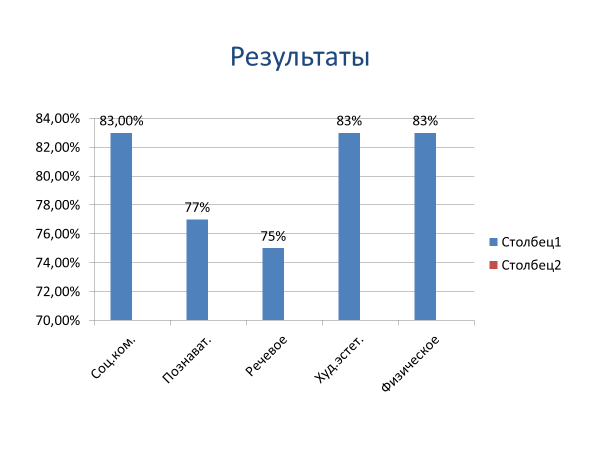 Анализ выполнения программы по всем областям знаний показал, что Программа выполнена на 80%.Анализ выполнения требований к содержанию и методам воспитания и обучения, а также анализ усвоения детьми программного материала показывают стабильность и позитивную динамику по всем направлениям развития.Положительное влияние на этот процесс оказывает тесное сотрудничество воспитателей, специалистов, администрации ДОУ и родителей, а также использование приемов развивающего обучения и индивидуального подхода к каждому ребенку.Таким образом, в детском саду имеются необходимые условия для реализации образовательной программы, направленной на достижение планируемых результатов:  стабильно работает педагогический коллектив, создан благоприятный социально-психологический климат в ДОУ;  обновляется предметно-развивающая среда усилиями педагогов и администрацией  в соответствии с ФГОС ДО;  неуклонно растёт информационно-методическое обеспечение образовательного процесса;  профессиональная подготовка педагогов приобретает системный качественный характер.Образовательная практика в МАДОУ  строится на принципах интеграции видов деятельности, на комплексно-тематическом планировании педагогического процесса и реализации его в совместной деятельности с детьми, самостоятельной детской деятельности и в режимных моментах.Кадровый состав Одна из главных задач ДОУ – обеспечение его квалифицированными специалистами, повышение профессионального мастерства педагогов. В ДОУ созданы оптимальные условия для профессионального роста педагогов, основанные на принципах плановости, доступности, наглядности, стабилизации и поисков методов и средств повышения педагогического мастерства.Управленческая деятельность в ДОУ структурирована, выстроена с опорой на анализ образовательной ситуации   и запросы родителей.     Штатное расписание 97,5 единиц: из них – 27,5 ставки воспитателя, 4,5 ставки музыкального руководителя (5 чел.), 2 ставки педагога-психолога (2 чел.), 3,5 ставки учителя-логопеда (3 чел.), 1 ставка учителя-дефектолога (1 чел.), 2 ставки инструктора по физической культуре (2 чел.), 1 ставка старшего воспитателя (1 чел.).       Общая численность педагогических работников 42 человека и 3 сотрудника находятся в отпуске по уходу за ребенком до достижения им возраста 3-х лет.     Общая численность педагогических и управленческих кадров 44 человека, в том числе 42 педагога, 1 заведующий и 1 заместитель заведующего по учебно-методической работе.Соотношение педагог/ребенок в ДОУ – 0,09 (42/457). Доля, прошедших повышение квалификации для работы по ФГОС - 95% (40/42). Медицинское обслуживание воспитанников осуществляется штатными сотрудниками Государственного бюджетного учреждения здравоохранения Калининградской области «Черняховская центральная районная больница» согласно Закона РФ от 29.12.2012 года № 273-ФЗ «Об образовании в РФ», в соответствии с условиями Договора «О медицинском обслуживании воспитанников» с МАДОУ «Детский сад комбинированного вида № 1» от 10.01.2014 года. Уровень квалификации педагогических кадров.с высшей категорией – 16 человек;с первой категорией  – 18 человек;с соответствием занимаемой должности – 2 человека;	не аттестовано – 6 человек, в том числе 1 молодой специалист.Уровень образования педагогических кадров.Количество/доля педагогических работников в категории возраст.Педагогический стаж работы.        Доля педагогических и управленческих кадров, прошедших повышение квалификации для работы по ФГОС (в общей численности педагогических и управленческих кадров) 95% педагогов. Сложившаяся система повышения квалификации педагогических кадров положительно влияет на качество  воспитательно-образовательного процесса с детьми, позволяет обобщать опыт своей работы, внедрять нетрадиционные технологии и методики обучения, воспитания и развития детей.Участие педагогов  в конкурсах разного уровня«МАДОУ «Детский сад комбинированного вида № 1» в 2018 годуЗадачи, поставленные перед коллективом в 2018-2019 году выполнены в полном объеме, на хорошем профессиональном уровне, с хорошими качественными показателями. Педагоги ДОУ систематически повышали уровень квалификации, как через самообразование так и через участие в различных методических мероприятиях города, конкурсах различного уровня, прохождение курсовой подготовки.В своей деятельности педагоги использовали современные образовательные методики и технологии, активно внедряли в воспитательно-образовательный процесс метод проектирования и моделирования,  использовали современные информационно-коммуникационные технологии.Широко и в системе использовались здоровьесберегающие технологии.В течение учебного года в соответствии с тематическим планированием педагогами постоянно совершенствовалась предметно-пространственная  среда по принципам: мобильность, трансформированность, многофункциональность, современность, актуальность, безопасность.Однако необходимо:— продолжать  работу по созданию условий для физического, умственного, психического и социального развития детей, охраны и укрепления здоровья;— совершенствовать теоретическую компетентность и профессиональное мастерство педагогов;— осуществлять постоянный рост количества педагогов, имеющих первую и высшую категории;— расширять сетевое взаимодействие с внешними организациями;— повышать показатель доли педагогов транслирующих профессиональные достижения на конкурсах различного уровня;— публиковать в СМИ опыт педагогов по применению современных технологий.Исходя из анализа работы детского сада и результатов диагностики, определены следующие направления работы ДОУ.Перспективы на 2019-2020 учебный год.1.Продолжать развитие физических способностей (координационных, скоростно-силовых, выносливости) путём  организации двигательной деятельности дошкольников на свежем воздухе.2. Продолжать работу по развитию эстетических и художественно-творческих способностей дошкольников посредством  использования современных, инновационных технологий и методов в музыкальной и художественно-изобразительной деятельности.3.При планировании воспитательно-образовательной работы учитывать результаты мониторинга4.Активизировать работу с родителями через использование активных форм: мастер - классов, открытых и совместных мероприятий.5.Продолжать активное  использование информационно-коммуникативных технологий.6.Пополнение базы необходимой методической литературой, дидактическим материалом и оборудованием в соответствии с ФГОС ДО.9. Расширять сферу сотрудничества с  образовательными и культурными организациями  города.РАЗДЕЛ I. ОРГАНИЗАЦИОННО-УПРАВЛЕНЧЕСКИЙ1.1.Педагогический совет1.2.Психолого – медико – педагогический консилиум1.3.Медико – педагогические совещания1.4.Общее собрание коллектива1.5.Работа с кадрамиПовышение профессиональной компетенции кадровРАЗДЕЛ II. ОРГАНИЗАЦИОННО-МЕТОДИЧЕСКАЯ РАБОТА2.2.Консультации для педагогов2.3. Семинары- практикумы, мастер - классы2.4. Смотры-конкурсы2.5. Методическая неделя (коллективные просмотры разнообразных видов деятельности)2.6.Методическая работа2.7.Активные формы работы с детьми(в рамках дополнительного образования)2.8.Активные формы работы с педагогами2.9.Работа с молодыми педагогамиРАЗДЕЛ 3. ОРГАНИЗАЦИОННО-ПЕДАГОГИЧЕСКАЯ РАБОТА3.1.Выставки3.2. Досуговая деятельность детейРАЗДЕЛ 4. ВЗАИМОДЕЙСТВИЕ В РАБОТЕ С СЕМЬЕЙ4.1. Информационно-педагогическое просвещение родителейЦель: Оказание родителям практической  помощи в повышении эффективности воспитания,  развития дошкольников.Оснащение методического кабинета и центров дополнительного образованияРАЗДЕЛ 5.РАБОТА С СОЦИУМОМЦель: Создание единого образовательного пространства.5.1.Преемственность дошкольного и начального общего образованияЦель: обеспечение преемственности и непрерывности в организации образовательной, воспитательной, учебно – методической работы между дошкольным и начальным звеном образования.РАЗДЕЛ 6. СИСТЕМА ВНУТРЕННЕГО МОНИТОРИНГА6.1Контроль и руководство.ЦИКЛОГРАММАпроведения контроля учебно-воспитательного процесса на 2019-2020 учебный годРАЗДЕЛ 7.АДМИНИСТРАТИВНО-ХОЗЯЙСТВЕННАЯ РАБОТА7.1. Обеспечение охраны труда и безопасности жизнедеятельности детей исотрудниковВсего педагогов………………………………42 + 1 (заведующий) + 1(заместитель заведующего) чел.Доля педагогических и управленческих кадров, прошедших повышение квалификации для работы по ФГОС (в общей численности педагогических и управленческих кадров) ………………………95% (42/44)…..Образовательный статус:С высшим образованием……………..Со средним специальным…………………19 чел……..……23 чел……..По итогам аттестации:С высшей категорией………………..С первой категорией…………………Соответствие занимаемой должности………………..Не аттестовано……………………….…….16 чел…………….18 чел…….…….2 чел……..…….6 чел…….         .Работающих пенсионеров…………………………..3 чел……..Стаж до 5лет, в т.ч. молодые специалисты………..4 чел…….Стаж от 5 лет до 20 лет………………………..……..19 чел…….Стаж свыше 20 лет…………………………………..19 чел……Декретный отпуск……………………………..……..3 чел…….№ п/пНагражденияУровеньФ.И.О.педагога1Диплом победителя 1 степени.Тест: «Психолого – педагогические аспекты образовательной сферы»Всероссийское тестирование «Радуга Талантов» Педагог – психолог высшей квалификационной категории Тишина Н.В.2Грамота за 1 место. Номинация: «Самая кристальная»Муниципальный конкурс«Елка года»Воспитатель первой квалификационной категории  Сомина Е.А.3Благодарственное письмоМеждународный конкурс творческих работ «Новогодняя мастерская» Воспитатель Горбатко Т.В.4Диплом 1 степени.Номинация: «Почему снегурочка не улыбается и не танцует»Всероссийский творческий конкурсМузыкальный руководитель высшей квалификационной категории Пономарева Л.А.5Благодарственное письмоМеждународный педагогический портал «Солнечный свет»Воспитатель первой квалификационной категории Сомина Е.А.67Благодарственное письмо за подготовку участниковМеждународный образовательный портал «Одаренность. РУ»Международный конкурс «Зима – глазами детей»Воспитатель первой квалификационной категории Иванова Т.М.7Диплом за участие в мероприятииВсероссийский творческий конкурс «Мультики начались»Воспитатель первой квалификационной категории Ульянова Н.А.8Диплом куратора за подготовку победителяМеждународный творческий конкурс «Моя любимая игрушка»Воспитатель Осокина С.И.9Диплом победителя 1 местоВсероссийская олимпиада «ФГОС Проверка» Блиц – олимпиада: «ИКТ – компетентность современного педагога в образовательной организации»Воспитатель первой квалификационной категории Пенкина Ж.В.10Диплом победителя 1 местоВсероссийская блиц – олимпиада для педагогов «Профессионально – педагогическая компетентность современного педагога»Воспитатель первой квалификационной категории Пенкина Ж.В.11Диплом эксперта Демонстрационный экзамен по стандартам «WORIDSKIILLS  RUSSIA»Компетенция: «Дошкольное воспитание»Учитель – логопед высшей квалификационной категории Бескоровальная Н.В.12Сертификат экспертаIII Открытый Региональный чемпионат Калининградской области «Молодые профессионалы» «WORIDSKIILLS  RUSSIA» Дошкольное воспитание.Педагог – психолог высшей квалификационной категории  Тишина Н.В.13СертификатУчастие в дискуссионной площадке «Многомерность мира – Многомерность инклюзии – Многомерность образования» XIX Международная научно – практическая конференция Мир будущего и новая философия образованияУчитель – логопед высшей квалификационной категории Онуфриенко Н.В., Педагог – психолог высшей квалификационной категории  Тишина Н.В. Тишина Н.В., Педагог – психолог высшей квалификационной категории  Громыко С.Ю., Учитель – логопед высшей квалификационной категории Анисова Е.А.№СодержаниеДатаОтветственные/Участники1.Педагогический совет № 1  «Установочный»Цель: Принятие и утверждение плана работы деятельности учреждения на новый 2019 - 2020 учебный год.1.Анализ летней оздоровительной работы (отчеты педагогов)2. Итоги готовности МАДОУ к новому учебному году (по итогам смотра).3.Утверждение сетки НОД, режима дня на холодный период.4.Утверждение кандидатур руководителей творческих групп.5. Утверждение перечня дополнительных образовательных услуг, предоставляемых в МАДОУ.6. Утверждение дополнительных программ (платных, бесплатных), рабочих программ педагогов для осуществления образовательной деятельности.7. Обсуждение и принятие решений.август-2019г.Зав МАДОУ.Зам. зав по УВР.Старшийвоспитатель.Педагоги  2.Педагогический совет № 2Тема: «Эффективность физкультурно – оздоровительной работы в ДОУ»Цель: Выявление эффективности системы работы педагогов ДОУ по физкультурно – оздоровительному направлению1.Актуальность темы педсовета.2. Об итогах тематического контроля «Совершенствование работы по укреплению физического здоровья детей, формирование основы двигательной и гигиенической культуры через использование разнообразных форм физкультурно - оздоровительной работы».3.«Эффективные формы физкультурно – оздоровительной работы в ДОУ».4.Мастер-класс «Развитие двигательной активности у дошкольников средствами логоритмики»5.Об итогах анкетирования родителей.6.Выступление на тему: «Нетрадиционные методы оздоровления детей».7. Педагогическая разминка.8. Обсуждение и принятие решений.ноябрь – 2019г.Зав. МАДОУ.Зам.зав.по УВР.Старшийвоспитатель.Инструктор по физической культуре, воспитатели.3.Педагогический совет № 3Тема:  «Духовное обогащение детей дошкольного возраста черезхудожественную литературу»Информационно – теоретическая часть1. Тематический контроль «Состояние работы в ДОУ по приобщению детей к чтению художественной литературы»2. «Создание условий в группе дляформирования у детей интереса ккниге».3.«Формы работы по ознакомлениюдетей старшего дошкольного с книгой».4. «Просвещение родителей покультуре чтения. Традиция семейного чтения».5. Пополнение «литературного фонда» группы результатами речевого творчества детей.6. Обсуждение и принятие решений.январь-2020г.Зав. МАДОУЗам. зав. по УВРСт.воспитательВоспитатели.Руководитель творческой группы Учителя-логопеды4.Педагогический совет № 4Тема: Познавательное развитие в различных видах деятельности ДОУ в соответствии с ФГОС»Цель: систематизация знаний педагогов по развитию познавательно-исследовательской деятельности детей, организации детского экспериментирования, совершенствование педагогического мастерства.1. Страница.  Вступление.Развитие познавательного интереса и исследовательской активности детей дошкольного возраста.2. Страница: МетодическаяИтоги тематического контроля «Работа ДОУ по организации детского экспериментирования»3. Страница. Педагогический ринг.Удивительные превращения. Перевертыши. Вопросы и ответы. Продолжи фразу.Конкурс «Вопрос-ответ»4.Страница ЭкспериментыИспользование экспериментов в проектной деятельности с дошкольниками. Работа с родителями по детскому экспериментированию5.Страница. Практическая часть: «Калейдоскоп экспериментов».6. Страница. Рекомендации педагогам по проведению экспериментальной деятельности.7.Страница. Принятие решенийапрель-2019г.Зав. МАДОУЗам.зав. по УВРСт. воспитательРуководитель творческой группы Воспитатели.5.Педагогический совет № 5 «Итоги работы ДОУ»(традиционная форма проведения):Цель: Реализация основных задач работы МАДОУ за 2019– 2020 уч. год.1.Анализ деятельности ДОУ за 2019 -2020 учебный год,2. Анализ заболеваемости детей и проведенной оздоровительной работы с детьми. 3. Определение основных направлений деятельности ДОУ на новый учебный год.4. Отчеты педагогов по итогам работы.5. Отчеты руководителей творческих групп по направлениям работы.6. Утверждение плана работы на летний оздоровительный период.7. Обсуждение и принятие решений.май – 2020г.Зав. МАДОУ.Зам зав. по УВР. Старшийвоспитатель,воспитатели.Руководители творческих групп.№Содержание работыСрокиОтветственные1.«Организация работы ПМПк на 2019- 2020 учебный год. Результаты диагностики детей на начало учебного года»Цель: выявление возможностей ребенка для успешного обучения воспитания по образовательной программе, разработка АОП, индивидуальных образовательныхкоррекционно- развивающих маршрутов ребенка1.Утверждение состава членов ПМПк на 2019/2020 учебный год2.Утверждение плана работы ПМПк3.Согласование индивидуальныхобразовательных маршрутов (сентябрь- ноябрь)4.Сбор информации о детях группыриска, нуждающихся в комплексномпсихолого-медико-педагогическомсопровождении.сентябрьЗам.зав по УВР, Старший воспитатель, педагоги – психологи,воспитатели.2.«Промежуточные результатыиндивидуальной работы с детьми»:Оказание углубленной помощи детям,имеющим проблемы в развитии поиндивидуальным маршрутам1.Анализ реализации индивидуальных образовательных маршрутов  воспитанников2. Динамика речевого развития3. Согласование индивидуальныхобразовательных маршрутов (декабрь- февраль)декабрьЗам.зав по УВР, Старший воспитатель, педагоги – психологи,воспитатели3.1.Анализ реализации индивидуальных образовательных маршрутов воспитанников2. Динамика речевого развития3. Согласование индивидуальныхобразовательных маршрутов (март- май)мартЗам.зав по УВР, Старший воспитатель, педагоги – психологи,воспитатели4.«Итоги работы за учебный год»Планирование коррекционной работыдетям на летний период.май Зам.зав по УВР, Старший воспитатель, педагоги – психологи,воспитатели№Содержание работыСрокиОтветственные1.«Адаптация детей к условиям детского сада»1.Оценка нервно- психического развития детей раннего возраста2. Анализ прохождения периода адаптации дошкольниками раннего возраста.сентябрьЗам.зав по УВР, Старший воспитатель, педагоги – психологи,воспитатели групп раннего возраста.2.« Формирование культурно-гигиенических навыков как одной изсистем здорового образа жизни маленьких детей»1.Актуальность проблемы культурно-гигиенических навыков как одно из систем ЗОЖ детей раннего возраста2. Формирование культурно- гигиенических навыков у младшего дошкольного возраста3.Использование дидактических игр в формировании культурно- гигиенических навыков у детей раннего возрастаянварьЗам.зав по УВР, Старший воспитатель, педагоги – психологи,воспитатели групп раннего возраста.3.«Результативность образовательнойработы в группах раннего возраста»апрельЗам.зав по УВР, Старший воспитатель, педагоги – психологи,воспитатели групп раннего возраста.№Содержание работыСрокиОтветственные1.Публичный доклад по теме: «Итоги работы за 2018  учебный год».июльЗаведующий, зам. зав. по УВР, зам. зав по АХР.Содержание работыСрокиОтветственные1.Курсовая подготовка педагогов по плану на 2019 -2020 учебный годсентябрь –декабрьЗам. зав по УВР, старший воспитатель.2.Аттестация педагогических кадров на 2020г.в течение годаЗам. зав по УВР, старший воспитатель.3.Самообразование –профессиональноесовершенствование педагогов (определение тем, составление индивидуальных планов)сентябрьЗам. зав по УВР, старший воспитатель.4.Участие в конкурсах профессионального мастерства,в обучающих семинарах,методических объединениях, мастер -классахв течение годаЗам. зав по УВР, старший воспитатель.5.Участие в городских, районных, всероссийских конкурсах, публикации методических разработок, конспектов, статей в периодических изданиях.Участие в мероприятиях в рамках социального партнерства.в течение годаЗам. зав по УВР, старший воспитатель, педагоги.6.Отчеты по самообразованию педагоговв течение годаЗам. зав по УВР, старший воспитатель, педагоги.№Содержание работысрокиответственные1.Новые компетенции педагога(воспитателя) в соответствии стребованиями ПрофессиональногостандартасентябрьЗам. зав. по УВР, старший воспитатель2.«Организация работы по развитию движений на прогулке»октябрьинструктор по физической культуре3.«Влияние чтения художественной литературы на развитие всех компонентов устной речи детей».январьЗам. зав. по УВР, старший воспитатель, учителя – логопеды4.«Маленькие экспериментаторы»Познавательное развитие дошкольника в процессе детскогоэкспериментирования.мартЗам. зав. по УВР, старший воспитатель, руководитель творческой группы.№Содержаниесрокиответственные1.Дискуссионные качели «Физическая активность детей – наша «головная боль» - или увлекательная педагогическая задача»Цель:  Поиск эффективных форм, использование инновационных подходов и новых технологий при организации физкультурно-оздоровительной работы в ДОУ.ноябрьЗам. зав. по УВР, старший воспитатель, педагоги.2.Семинар-практикум «Приобщение детей к художественной литературе» (с использованием ИКТ, технологии сотрудничества, личностно – ориентированной технологии)Цель: повысить профессиональный уровень педагогов. Раскрыть творческий потенциал каждого педагога.Задачи: выявить наиболее интересные подходы в работе с художественной литературой, способствовать росту профессионального мастерства воспитателей через изучение современных методов и приемов при работе с художественной литературой; развивать коммуникативные качества педагогов, умение работать в коллективе.январьЗам. зав. по УВР, старший воспитатель, педагоги, руководитель творческой группы.3.«Семинар – практикум»Тема: «Помощь педагогам в принятии детей с ОВЗ и формирование оптимальных педагогических стратегий.февральЗам. зав. по УВР, старший воспитатель, педагоги, педагог - психолог4.Мастер – класс«Особенности организации современного образовательного мероприятия по познавательному развитию в соответствии с ФГОС ДО»Повысить уровень профессионального мастерства педагогов, в развитие познавательной активности детей дошкольного возраста посредством экспериментирования с объектами и явлениями окружающей действительности.Задачи:Познакомить со специальными знаниями и практическими умениями в области опытно-экспериментальной деятельности.Обобщение и обмен педагогическим опытом по данной теме.Повысить уровень мастерства педагогов. Создание положительного эмоционального климата у педагогов.мартЗам. зав. по УВР, старший воспитатель, педагоги, руководитель творческой группы.№Содержание работыСрокиОтветственные1.Смотр - конкурс «Визитная карточка группы»сентябрьЗав. МАДОУ.Зам зав. по УВР. Ст. воспитатель, педагоги.2.«Пушкин на все времена"Фестиваль - конкурс « Мир сказок Пушкина»январьЗам зав. по УВР. Ст. воспитатель, педагоги.3.Конкурс «Визитная карточка группы» (видеоролик)февральЗам зав. по УВР. Ст. воспитатель, педагоги.4.Конкурс проектов «Исследовательский калейдоскоп»мартЗам зав. по УВР. Ст. воспитатель, педагоги.5.Конкурс творчества среди родителей воспитанников, педагогов «Этот день  Победы»апрельЗам зав. по УВР. Ст. воспитатель, педагоги, родители, музыкальные руководители6.Муниципальный конкурс «Фитнес – фестиваль»апрельинструктор по физической культуре7.Муниципальный конкурсФестиваль «Во имя жизни на Земле»апрельмузыкальные руководители№Содержание работыДатаОтветственные1.В гости к педагогу «Фестиваль открытых  видов деятельности в группах по физкультурно – оздоровительной работе»октябрьЗам. зав. по УВРСт.воспитательИнструктор пофиз.культуре,воспитатели.2.Тематическая неделя совместно с родителями «Сила и дух русского народа»ноябрьЗам. зав. по УВРСт.воспитательИнструктор пофиз.культуре,воспитатели, родители.3.В гости к педагогу. Просмотр занятий, развлечений, мастер – классов по речевому развитию воспитанников.февральЗам. зав. по УВРСт.воспитательВоспитатели.4. В гости к педагогу. Открытый просмотр занятий, мастер – классов по познавательному развитию воспитанников.апрельЗам. зав. по УВРСт.воспитательВоспитатели 5.РМО по физическому развитию воспитанниковпо плануЗав. МАДОУ.Зам зав. по УВР. Ст. воспитатель6.РМО по коррекционному развитиюпо плануЗав. МАДОУ.Зам зав. по УВР. Ст. воспитатель7.Конкурс «Педагог года – 2020»февральЗав. МАДОУ.Зам зав. по УВР. Ст. воспитатель.№СодержаниеДатаОтветственные1.Подбор и  систематизация материалов в методическом кабинетеАналитическая деятельностьМониторинг профессиональныхпотребностей педагогов.Обработка контрольных срезовобследования  детей.Анализ психолого-педагогическогосопровождения детей. Итоги работы за учебный год. Планирование работы на новый учебный год.в течение годаЗам. зав. по УВРСт.воспитатель.2.Пополнить методический кабинет пособиями по разделу ОБЖ, ПДД, ПБв течение годаЗам. зав. по УВРСт.воспитатель3. Систематизирование методических материалов по речевому развитию детей в логопедических кабинетахсентябрь - октябрьЗам. зав. по УВРСт.воспитатель4.Организационно – методическаядеятельность.Написание Годового плана. Планирование и оказание помощи педагогам в аттестации.Составление графиков работы и  расписания НОД.  Составление  циклограммы и планов  взаимодействия   специалистов.    Подбор методических  материалов посозданию  схем и карт контроля.На начало учебного годаЗам. зав. по УВР,Старший воспитатель5.Систематизировать методическую литературу по познавательному развитию, пополнение базы для проведения экспериментально – исследовательской деятельности.в течение годаЗам. зав. по УВРСт.воспитатель 6. Организация консультаций для педагогов по реализации годовых задач ДОУ. Консультирование педагогов и родителей по вопросам развития  и оздоровления детей.апрельЗам. зав. по УВРСт.воспитатель №СодержаниеДатаОтветственные1.«Грамотейка»  - социально – педагогическая направленностьв течение годаУчителя – логопедыАнисова Е.А.Онуфриенко Н.В.Бескоровальная Н.В.2.«Вокально – музыкальная студия» - художественная направленность в течение годаМузыкальный руководительТурченева С.В.3.«Изостудия» - художественная направленностьв течение годаПедагог доп. образования Садаускене И.Н.4.«Ритмическая мозаика» -художественная направленностьв течение годаМузыкальные руководителиОмарова С.В.Михайлова А.В.5.«Индивидуальная работа с учителем – логопедом»в течение годаУчитель – логопедАнисова Е.А№СодержаниеДатаОтветственные1.Неделя психологического здоровьяапрельПедагоги – психологиТишина Н.В.Громыко С.Ю.2. Мастер – класс «Развитие творческих возможностей дошкольников»(техника торцевание)февральЗам. зав по УВР.Ст. воспитательПреподаватель ДХШ  Садаускене И.Н.3.Работа творческих групп по речевому, художественно – эстетическому развитию.в течение годаЗам. зав по УВРСт. воспитательРуководители творческих групп№СодержаниеДатаОтветственные1.Предварительная работа -создание методической папки «В помощь молодому воспитателю»;-подготовка методической литературы по вопросам воспитания и обучения детей;-оказание помощи в создании профессиональных документов воспитателя;-оформление портфолио.сентябрьЗам. зав. по УВРСт.воспитатель2.Организация режима днясентябрьЗам. зав. по УВРСт. воспитатель3.Планирование образовательного процесса согласно циклограмме деятельностиоктябрьЗам. зав. по УВРСт. воспитатель4.Организация вечерней совместной деятельности взрослых и детей.декабрьЗам. зав. по УВРСт.воспитатель5.Способы выхода из конфликтных ситуаций в работе с семьейфевральЗам. зав. по УВРСт.воспитатель.Педагог - психолог6. Посещение НОД, режимных процессов у опытных воспитателей (все виды деятельности)в течение годаЗам. зав. по УВРСт.воспитательвоспитатели.7.Обязательное посещение открытых просмотров внутри ДОУ.семинаров - практикумов, консультацийв течение годаЗам. зав. по УВРСт.воспитатель8.Дополнительные индивидуальные консультации. Взаимодействие молодого педагога с наставниками. Результаты работы.По запросу воспитателяАпрель Зам. зав. по УВРСт.воспитательПедагог – наставник.ДатаНазвание экспозицииОтветственныеВыставка детского художественного творчестваЦель: Создание условий для творческого самовыражения детей, совместного творчества с педагогами и родителямиВыставка детского художественного творчестваЦель: Создание условий для творческого самовыражения детей, совместного творчества с педагогами и родителямиВыставка детского художественного творчестваЦель: Создание условий для творческого самовыражения детей, совместного творчества с педагогами и родителямиСентябрьКудесница ОсеньЗам. зав. по УВРСт. воспитательВоспитатели: Карбан Н.Д., Беляева А.А.Октябрь«День пожилых людей»: фотовыставка «Я бабушкин и дедушкин друг и помощник»Зам. зав. по УВРСт. воспитательВоспитатели: Карбан Н.Д., Беляева А.А.НоябрьВыставка детского творчества к Дню Матери
"Загляните в мамины глаза".Зам. зав. по УВРСт. воспитательВоспитатели: Карбан Н.Д., Беляева А.А.Декабрь«Новогодняя открытка»Зам. зав. по УВРСт. воспитательВоспитатели: Карбан Н.Д., Беляева А.А.ЯнварьВ гостях у тётушки Зимы.Зам. зав. по УВРСт. воспитательВоспитатели: Карбан Н.Д., Беляева А.А.Февраль«Сказки Пушкина» Зам. зав. по УВРСт. воспитательВоспитатели: Карбан Н.Д., Беляева А.А.МартПрирода в рисунках детейЗам. зав. по УВРСт. воспитательВоспитатели: Карбан Н.Д., Беляева А.А.АпрельМай«Мой веселый светофор»Зам. зав. по УВРСт. воспитательВоспитатели: Карбан Н.Д., Беляева А.А.Выставка детского и  семейного творчества по художественно продуктивной деятельностиЦель: способствовать укреплению связи ДОУ и семьи в развитии творческих способностейВыставка детского и  семейного творчества по художественно продуктивной деятельностиЦель: способствовать укреплению связи ДОУ и семьи в развитии творческих способностейВыставка детского и  семейного творчества по художественно продуктивной деятельностиЦель: способствовать укреплению связи ДОУ и семьи в развитии творческих способностейСентябрьАкция «Колокольчики с любовью» (изготовление из любых материалов поздравительных колокольчиков для работников детского сада в честь профессионального праздника)Зам. зав. по УВРСт. воспитательВоспитатели: Пенкина Ж.В.,Бурмистрова А.А.ОктябрьОсеннее деревоЗам. зав. по УВРСт. воспитательВоспитатели: Пенкина Ж.В.,Бурмистрова А.А.ДекабрьНовогодняя мастерскаяЗам. зав. по УВРСт. воспитательВоспитатели: Пенкина Ж.В.,Бурмистрова А.А.ЯнварьКнижка - малышкаЗам. зав. по УВРСт. воспитательВоспитатели: Пенкина Ж.В.,Бурмистрова А.А.ФевральКоллаж «Профессии настоящих мужчин» (фото-коллаж, иллюстрации, коллаж из рисунков, альбомов и др.)Зам. зав. по УВРСт. воспитательВоспитатели: Пенкина Ж.В.,Бурмистрова А.А.АпрельМуниципальный конкурс «Пасхальная радость»Зам. зав. по УВРСт. воспитательВоспитатели: Пенкина Ж.В.,Бурмистрова А.А.МартПодснежник – первый цветокЗам. зав. по УВРСт. воспитательВоспитатели: Пенкина Ж.В.,Бурмистрова А.А.МайВыставка поделок из салфеток.Зам. зав. по УВРСт. воспитательВоспитатели: Пенкина Ж.В.,Бурмистрова А.А.Экскурсии по мини – музеям.Цель: создание условий для качества воспитательно – образовательной работы.* «Дары моря» гр. №7* «Курочка - рябушечка» гр. №4любимого города» гр. №11* «Музей деревянной игрушки» гр. №2* « История и культура русского быта»* «Космос и эволюция воздушного транспорта»* «Моя Родина - Россия»* «Парусники седых океанов»* «Янтарный край»* «Наш край»* «Народная кукла» (гр.14)* «Дымковская игрушка» (гр.13)* «Хлеб-всему голова!» (гр.15)* «Лесные загадки» (гр.16)№СодержаниеДатаОтветственные1.День знанийсентябрьЗам. зав. по УВРСт .воспитатель, музыкальные руководители, педагоги.2.День финансовой грамотностиВ течение годаЗам. зав. по УВРСт. воспитатель, воспитатели.3.«Воспитатель - призванье мое». Торжественное поздравление,концертная  программа,  посвящённая Дню дошкольного работника.сентябрьЗам. зав. по УВРСт .воспитатель, музыкальные руководители, педагоги.4.Утренники «Здравствуй Осень Золотая»сентябрь - октябрьМузыкальные руководители.5.Неделя безопасностисентябрьЗам. зав. по УВРСт .воспитатель, воспитатели, инструктор т по физической культуре6.Всероссийский урок «Экология и энергосбережение» в рамках Всероссийского фестиваля энергосбережения //Вместе ЯрчеоктябрьЗам. зав. по УВРСт .воспитатель, воспитатели.7.НовосельеоктябрьМузыкальные руководители, педагоги.8.День материноябрьМузыкальные руководители, педагоги.9.Международный день инвалидовдекабрьЗам. зав. по УВРСт .воспитатель, воспитатели.10.Новогодние утренникидекабрьМузыкальные руководители, педагоги.11. Развлечение «Прощание с Елочкой»январьМузыкальные руководители, педагоги.12.День защитника отечествафевральЗам. зав. по УВРСт .воспитатель, воспитатели, инструктор т по физической культуре13.Международный женский деньмартМузыкальные руководители, педагоги14.Всероссийская неделя детской книгимартВоспитатели15.Всероссийская неделя музыки для детей и юношествамартВоспитатели15.День космонавтикиапрельВоспитатели16.Фитнес – фестиваль «Планета детства»апрельМузыкальные руководители, педагоги.17.Фестиваль «Во имя жизни на земле».майМузыкальные руководители, педагоги.18.День Победы советского народа в Великой   Отечественной Войне 1941 -1945 годов.майМузыкальные руководители, педагоги.19.Выпускные праздникимайМузыкальные руководители, педагоги.20.День защиты детейиюньМузыкальные руководители, педагоги.21.День РоссиииюньМузыкальные руководители, педагоги.№СодержаниеДатаОтветственные1.Информационно-справочныестенды:Задача: знакомить родителей с работой ДОУ.День открытых дверей:Экскурсия по детскому саду для родителей вновь прибывших детей.Оформление социального паспорта семьи.апрельмайЗав. МАДОУЗав. зам. по УВРСт. воспитатель2.Дни здоровья в МАДОУ,«Неделя здоровья»1 раз в кварталЗав. МАДОУЗав. зам. по УВРСт.воспитательИнструктор по физ.культуре3.Стенды для родителей:«Будем знакомы»; «Каждый ребенок имеет право»;«Стенды по антитеррору»;«Стенды по пожарной безопасности»;«Стенды ПДД»;«Стенд «Я живу в России»1 раз в кварталЗам.зав.по УВРСт.воспитательМуз .руководителиИнструктор по физ. культуреПедагог - психолог4.Педагогическое просвещениеродителей. Задача: Повышение психолого- педагогической компетентности родителей, привлечение их к активному участию в образовательном процессе ДОУ.ежемесячноСт.воспитательПедагог - психолог5.Конференция «На пороге школы»ноябрьЗав. МАДОУЗав. зам. по УВР Педагоги – психологиУчителя – логопеды6.Наполнение сайта ДОУ«Новостная страница»в течение годаЗав. зам. по УВР Ст. воспитательВоспитатели7.Совместная деятельность образовательного учреждения и родителей.Задачи: привлечение родителей к активному участию в образовательномпроцессе ДОУ.в течение годаЗав. зам. по УВР Ст. воспитательВоспитатели8.Организация выставки творчества семейных работв течение годаЗав. зам. по УВРСт. воспитатель9.Досуговые  мероприятия:- совместные праздники-театрализованные представления-конкурсы, викторины-семинары – практикумы-тренинги-фестивалив течение годаЗав. МАДОУЗав. зам. по УВРСт. воспитательМузыкальные руководителиИнструктор по физической культуре10.Субботник по благоустройству территории. Смотр – конкурс на лучший участок МАДОУ.апрель - майЗав. зам. по УВРСт.воспитатель11.Родительские встречи:Примерные темы для младших групп:Ранний возраст в период адаптации.«Роль семьи в воспитании и обучении ребенка»;«Развивающие игры и упражнения для детей раннего возраста»;«Разговор о правильном питании»«Ребенок и коллектив»;«Подведение итого за учебный год «Вот и стали мы на год взрослей»Примерные темы для старших  групп«Здоровьесберегающие технологии в ДОУ»;«О здоровье всерьез»;«Предметно – развивающая среды группы в соответствии с ФГОС»;«Моя семья – моя радость»;«Авторитет родителей – необходимое условие правильного воспитания детей»;«Психологическая зрелость ребенка в 6 лет и его подготовка к школе»;«Развитие речи ребенка – важный показатель его готовности к школе»сентябрьапрельЗав. МАДОУЗам. зав. по УВРВоспитателиСпециалисты12.Повышение правовой и педагогической культуры родителейв течение годаЗав. МАДОУЗам. зав. по УВРСт.воспитатель13.Родительские тренинги и анкетирование по проблемам воспитания и образования дошкольников.в течение годаЗав. МАДОУЗам. зав. по УВРСт.воспитатель14.Творческие отчеты педагогов дополнительного образования(спектакли, выставки по изобразительной деятельности, концерты, музыкально – ритмические композиции)апрель – майПедагоги дополнительного образования15.Наглядная педагогическая пропаганда (информационные корзины, информационные письма по заявленной теме, тематические выставки)в течение годаЗав. МАДОУЗам. зав. по УВРСт.воспитательВоспитатели16.Проведение праздников: «В здоровой семье – крепкие дети» с приглашением многодетных семей, выдающихся спортсменов, почетных граждан.в течение годаЗав. МАДОУЗам. зав. по УВРСт.воспитательВоспитателиИнструктор по физ.культуре17.Участие в совместных проектах:«Моя малая Родина»;Акция «Открытка ветерану»;Флеш – марафон ко Дню Победы «Песни, опаленные войной»в течение годаЗав. МАДОУЗам. зав. по УВРСт.воспитательВоспитатели18.Консультирование родителей по проблеме внедрения ФГОС ДО с целью повышения уровня их компетентности.в течение годаЗав. МАДОУЗам. зав. по УВРСт.воспитатель19.Оформление стенда «Когда на улице снег (проблемы травматизма в зимний период)Консультация «Организация безопасного отдыха детей в праздничные каникулы»Папка-передвижка «Зимниезабавы. Оформление информационного материала «О гриппе». Анкетирование родителей «Условия здорового образа жизни в семье». Памятка «Правила поведения на льду»декабрьЗам. зав. по УВРСт.воспитатель, педагоги .Консультация « Осторожно, тонкий лед!».Папка - передвижка «Растим будущего мужчину» Совместное развлечение с папами «Папа может все»февральЗам. зав. по УВРСт.воспитатель, педагоги , инструктор по физической культуреКонсультации для родителей подготовительных групп:«Возрастныепоказатели готовности к обучению в школе»Анкетированиеродителей: «Уровень удовлетворенности родителей образовательной деятельности ДОУ в целом»Участие родителей в благоустройстве и озеленении территорииапрельЗам. зав. по УВРСт.воспитатель, педагоги .№Перечень учрежденийВид деятельности1.С научными учреждениями:* КОИРО* МК управления образования и охраны детства* Региональный центр образованияКурсы, семинары, конференции2.С образовательными учреждениями:* МАДОУ городаЦель: Установление делового сотрудничества между педагогами ДОУ и школы, подготовка детей к благополучной адаптации и школьному обучению.*МБОУ СОШ №1;*МБОУ Гимназия№2;*МБОУ СОШ №3;*МБОУ лицей №7;*ГБУ КО ПОО «Педагогический колледж»Взаимоотношения,круглые столы, конференции, консультации, педагогическая практика, РМО.3.С учреждениями культуры:*МБУ «Центральная библиотечная система»;*Некоммерческая организация «Фонд – ЗАМОК»;*МАОУ ДОД «Черняховская ДХШ имени Марии Тенишевой;*МАОУ ДОД «Черняховская детская музыкальная школа»*Калининградский театр «Колесо»*Черняховские кукольные театры «Забава», «Улыбка», «Светлячок »Представления,концерты,выставки4.С учреждениями здравоохранения:* Детская поликлиникаОсмотры,консультации5.С общественными организациями:* Свято Михайловская церковь;* ГИБДД;* Пожарная часть городаЭкскурсии, встречи, совместные мероприятия№СодержаниеДатаОтветственные1.Взаимодействие со школой.Цель: Установление деловогосотрудничества между педагогами ДОУ и школы, подготовка детей к благополучной адаптации  к школьному обучениюв течение годаЗам. зав. по УВР.   Ст. воспитатель.2.Обсуждение и утверждение совместного  плана работы    школы  и ДОУ.сентябрьЗам. зав. по УВР.   Ст. воспитатель.3.Экскурсии в школу.октябрь Зам. зав. по УВР. Ст.воспитатель.Завуч нач.кл.
Педагог – психолог. 4.Совместные выставки рисунков детей подготовительной группы и учащихся 1 класса школыноябрь Зам. зав. по УВР. Ст.воспитатель.Завуч нач.кл.
Педагог – психолог.5.Взаимопосещения педагогами и учителями начальных классов уроков, занятий ,утренников ,спортивных мероприятий, «Дней открытых дверей».мартСт.воспитатель.
Учителя
Воспитатели.6.Участие учителей школы в «Дне открытых дверей»апрельЗавуч нач .кл.
Ст.воспитатель
Учителя.7.Подготовка рекомендаций (памяток) для родителей «Готов ли Ваш ребенок к поступлению в школу».майПсихологи.Вопросы контроляIXXXIXIIIIIIIIIVVРезультатыконтроляОтветс.Определение готовности групп к новомуучебному году. (Обзорное изучениепредметно-развивающей среды в группах исанитарного состояния)*Карты контроля, справкиЗам. зав. по УВРСанитарное состояние помещений группы*********Охрана жизни и здоровья дошкольников*****Организация питания в группе***Выполнение режима прогулки. (Наблюдениеза проведением прогулок в разныхвозрастных группах)****Организация наблюдений в природеОрганизация игровой деятельности***Организация детского экспериментирования***Соблюдение режима и организации жизни группы***Режимные моменты. Ранний возраст.(Наблюдение, организация режимныхмоментов, беседы с педагогами)**Обучение детей ПДД***Работа кружков ДОУ (Изучениедокументации, планов, конспектов)**Документация по самообразованию**Планирование образовательной работы с детьми**Оформление портфолио педагогов***Организация коррекционно-педагогической работы.**Оформление и обновление информации в уголке для родителей**Проведение родительских собраний***Тематический контрольТематический контрольТематический контрольТематический контрольТематический контрольТематический контрольТематический контрольТематический контрольТематический контрольТематический контрольТематический контрольТематический контрольВопросы  контроле«Обеспечение оздоровительнойнаправленности и физического развития детей через различные формы физкультурно – оздоровительной работы»*Справка поитогамконтроляЗам. зав. по УВР, руководители творческих групп«Состояние работы в ДОУпо приобщению детей к чтению художественной литературы»*«Состояние работы ДОУ по развитию познавательной активности воспитанников»*Итоговый контрольИтоговый контрольИтоговый контрольИтоговый контрольИтоговый контрольИтоговый контрольИтоговый контрольИтоговый контрольИтоговый контрольИтоговый контрольИтоговый контрольИтоговый контрольАдаптация детей к условиям детского сада.*Анализ освоения детьми основнойобразовательной программы ДОУ*Анкетирование «Оценка результативности ДОУ родителями»*11. Разработка нормативных документов,локальных актов, инструкций,регламентирующих работу всех служб ДОУ в соответствии с ФГОС ДО.2. Проверка условий:1) готовность ДОУ к новому учебномугоду;2) анализ состояния технологическогооборудования;3) оформление актов готовности всехпомещений к началу учебного года.сентябрьЗаведующий ДОУЗам. зав. По АХР2Продолжение работы по подготовкездания к зимнему периоду.ноябрьЗаведующий ДОУЗам. зав. По АХР3Подготовка помещения к проведениюновогодних праздников: анализ ипроведение инструктажа по правилампротивопожарной безопасности.Составление актов готовности всехпомещений к проведению праздников.Инструктаж по технике безопасности иохране жизни и здоровья детей в зимнийпериоддекабрьЗаведующий ДОУЗам. зав. По АХР4Проведение рейдов совместной комиссиипо ОТ.декабрьЗаведующий ДОУЗам. зав. По АХР5Составление номенклатуры дел ДОУ на2019/2020январьЗаведующий ДОУЗам. зав. По АХР6Подготовка инвентаря для работы научастке.Выполнение норм СанПиН в ДОУ.Подготовка территории ДОУ к весенне-летнему периоду.мартЗам. зав. По АХР7Организация летней оздоровительнойкампании. Инструктаж всех сотрудников. Побелка деревьев, завоз земли, песка,подготовка территории к летнему сезонуапрельЗаведующий ДОУЗам. зав. По АХР8Комплектование групп на новыйучебный год: наличие всех документов,составление списков, договоров сродителями. Инструктаж «Охрана жизни и здоровьядетей при проведении и организациипрогулки летом. Охрана жизни и здоровьядетей в весенне-летний период».Консультирование педагогов поорганизации образовательнойдеятельности в ЛОП. Подготовка учреждения к работе влетний период. Уточнение количествадетей и кадровое обеспечение на июль-август.майБлагоустройство территории ДОУ.Продолжение работы по оформлениюнормативных документов.Инструктаж всех сотрудников. Подготовка учреждения к приемке кновому учебному году.ИюньЗаведующий ДОУзам. зав. по АХР, зам. зав по УВР.7.2.Укрепление материально-технической базы.7.2.Укрепление материально-технической базы.7.2.Укрепление материально-технической базы.7.2.Укрепление материально-технической базы.Проверка  огнетушителей.августзам. зав. по АХРУстранение замечаний по предписаниямГоспожнадзора,  Роспотребнадзора (еслитаковые имеются)в течение годаЗаведующий ДОУзам. зав. по АХРПодготовка к зимним условиямЗаведующий ДОУзам. зав. по АХРЗаключение договоров на новый год сорганизациями, социальными партнерамиЗаведующий ДОУзам. зав. по АХР7.3.Работа с коллективом7.3.Работа с коллективом7.3.Работа с коллективом7.3.Работа с коллективомСистематический инструктаж по охранетруда, технике безопасности и пожарнойбезопасности.2 раза в годплановозам. зав. по АХРПостоянная работа с сотрудниками пособлюдению должностных инструкций,инструкции по охране труда, жизни издоровья детей. Правил внутреннегораспорядкав течение годаЗаведующий ДОУзам. зав. по АХРСистематический контроль поступления,учета и правильного расходованиябюджетных и внебюджетных средств иматериальных ценностейВ течениегодаЗаведующийзам. зав. по АХРКорректировка и утверждение вУправлении образования штатногорасписания на начало учебного годасентябрьЗаведующийПостоянный контроль надсвоевременной уплатой родительской платы ,уровнем заболеваемости воспитанников и сотрудниковВ течениегодаЗаведующийУлучшение материально-технической базы:- обновление игрового материала;- обновление медицинского материала иоборудования;-декораций, сценических костюмов, пошива штор и прочее;В течениегодаЗаведующийПополнять методическую базу ДОУ всоответствии с требованиями ФГОС ДОВ течениегодаЗаведующий